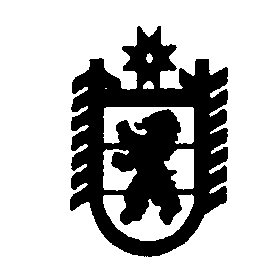 Республика КарелияАдминистрация Олонецкого национального муниципального районаП О С Т А Н О В Л Е Н И Еот  13 июля  2010 года 		№  41О введении особого противопожарного режима на территории районаВ связи с полученным штормовым предупреждением Карельского центра по гидрометеорологии и мониторингу окружающей среды, согласно прогнозу в период с 12-17 июля 2010года на территории республики и нашего района ожидается аномально-жаркая погода  с отклонением от нормы на +7 градусов. Максимальный прогрев воздуха в дневные часы будет до +35 градусов в тени.  Руководствуясь требованиями ст. 30 Федерального Закона от 21.12.1994 года № 69  ФЗ «О пожарной безопасности», а также в целях предупреждения чрезвычайных ситуаций администрация Олонецкого национального муниципального района ПОСТАНОВЛЯЕТ:Установить на территории района с 14 июля 2010 года особый противопожарный режим с ограничением посещения лесов.Запретить сжигание мусора, разведение открытого огня на территории района.Главам поселений района: - принять меры, направленные на пропаганду среди населения  соблюдения противопожарных мер безопасности;- немедленно организовать подготовку защиты населенных пунктов от угрозы перехода лесных пожаров;- организовать круглосуточное дежурство специалистов поселений в выходные дни, графики предоставить в администрацию района;- информацию о дежурных передать в пожарную охрану (телефон «01»).Руководителям лесозаготовительных   организаций, арендаторам леса и частным предпринимателям, осуществляющим заготовку и перевозку леса, принять необходимые меры для предотвращения пожаров, провести мероприятия для минимизации последствий от пожаров, и временно приостановить все пожароопасные работы. Рекомендовать начальнику межтерриториального отдела государственной пожарной инспекции (С. Калинин) принять меры по контролю за исполнением настоящего постановления.6. Для контроля соблюдения требований установленного противопожарного режима, привлечь для этого все имеющиеся силы администрации района, поселений, РОВД, лесничеств, добровольные пожарные дружины и ГП.Данное постановление опубликовать в районной газете «Олония».Глава	администрации Олонецкогонационального муниципального района				   В.А. Ефремов			 